Преобразование компании на основе теории ограничения системДжеральд И. Кендалл «Действенное видение». Минск: Гревцов Паблишер, 2006. – 224 с.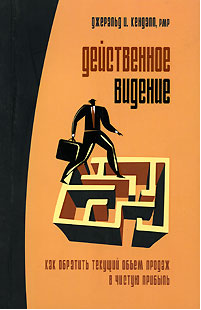 Очередная книга по теории ограничения систем (ТОК) посвящена системному взгляду на организацию и механизмы прорывного развития. Что нужно чтобы текущий объем продаж за 4 года преобразовать в объем прибыли? Читайте «Действенное видение»!Мы хотим, чтобы наша компания находилась в процессе непрерывного совершенствования; мы не сможем достичь этого, пока люди будут руководствоваться здравой бессмыслицей…Компании настолько опутаны исторически сложившимися отношениями, принципами, процедурами, что их поведение представляется незашоренному наблюдателю каким-то зазеркальем…Любой сложности свойственна внутренняя простота, и именно она управляет результативным выходом компании.Большинство компаний, сталкиваясь со сложностями управления бизнеса, делят компанию на маленькие «поддающиеся управлению» части, и пытаются совершенствовать каждую часть отдельно. Так как большинство подразделений являются центрами затрат, они фокусируются на снижении издержек в рамках своего отдела. Подобный подход не только не улучшает положение компании, но и способен привести к появлению крупных проблем.  Кроме прочего, такой подход разобщает подразделения, так как у них разные цели.С точки зрения цели компании – роста прохода – необходимо локальному оптимуму противопоставить глобальный оптимум. Основная посылка ТОС состоит в том, что результативностью системы управляет очень небольшое число факторов (часто единственный). Именно на этих факторах и нужно сосредоточить управленческие усилия.Чем сложнее вопрос, тем проще должно быть решение, иначе оно не сработает. Слишком часто за излишней сложностью скрывается невежество.Искажения «мира затрат»:запасы – есть активыстремление максимизировать  производительностьраспределение накладных расходов по видам продукцииУчет по ТОК: выход (В, разность между ценой продажи и прямыми расходами, включающими в первую очередь расходы на материалы), операционные расходы (ОР), инвестиции (И)Чистая прибыль = В – ОР       Рентабельность = (В – ОР) / И* * *Задача маркетинга – разбросать зерно, чтобы заманить уток на свое поле. Задача отдела продаж – взять ружье и подстрелить сидящих на поле уток. Если уток на поле нет – отдел продаж не виноват!Ограничение большинства компаний состоит в рынке сбыта. Почему? Подход свойственный функциональной разобщенности настолько способствует концентрации компаний внутри себя, что многие из них теряют реальную перспективу. Некоторые компанию фокусируются на характеристиках собственных товаров / услуг, и упускают из виду потребительскую ценность.Пять этапов фокусирования в маркетинге:не потеряйте потенциальных клиентов; если уток на поле достаточно, но их не удается подстрелить, проанализируйте, почему клиенты не совершают покупок, не спешите менять продавцов;подчините действия всех подразделений компании ограничению – рынку сбыта; уйдите от локальной оптимизации;сформулируйте «предложение мафии» – предложение, от которого невозможно отказаться;сегментируйте рынок; рынок считается сегментированным, когда цена и количество товара, проданного на одном рынке, не зависит от цены и количества, проданного на другом;не дайте инерции создать новое ограничение.*  *  *Скажи мне, по каким критериям ты оцениваешь меня, и я скажу тебе, как я буду поступать. Если критерии оценки не ясны, никто не сможет предвидеть мои поступки, даже я сам!Не следует управлять операционной деятельностью исходя из локальной оптимизации: не стремитесь использовать все ресурсы на полную мощность (барабан – буфер – веревка). В ресурсах неограничениях должен быть резерв, который может простаивать.Оборачиваемость запасов компании McDonald`s так высока, что гамбургер, который вы сейчас едите, возможно, еще вчера мычал на лугу.Перейдите в дистрибуции от выталкивания к вытягиванию. Цепочка поставок выдала результат только тогда, когда товар приобретен конечником. Интегрируйтесь вверх и вниз по цепочке в интересах конечника, конкурируйте не с отдельными звеньями цепи поставок, а с другими цепочками поставок. Разместите запасы там, где предсказуемость объем апродаж наибольшая – у производителя. Давайте скидку не за объем партии (стимулирует редкие, но крупные поставки), а за объем в течение определенного периода времени. Перейдите на консигнацию.*  *  *Проекты следуют правилу «два в кубе» (23). Они занимают в два раза больше времени, чем планировалось, обходятся в два раза дороже, и обещают в два раза больше, чем выполняют!Побуждайте участников проекта выполнять свой этап как можно быстрее. Создавайте запас времени (буфер) не на каждом этапе, а в целом по проекту. Следите за расходованием буфера проекта во время реализации проекта:Избегайте эффектов студента (делать всё в самый последний момент) и Паркинсона (работа занимает всё отведенное для неё время), когда сотрудники не докладывают о готовности этапа, чтобы в следующий раз не урезали время на этап.Цель системы критериев состоит в том, чтобы побудить составляющие делать то, что хорошо для цепочки поставок в целом.Ключевые показатели цепочки поставок:Потерянный проход ($) x дней задержки (долларо-дни упущенные). В ценах продаж. Рассчитывайте исходя из стоимости всего потерянного заказа, а не только отсутствующих позиций. Идеал – ноль. Аналог уровня обслуживания.Запасы ($) x дни хранения (долларо-дни хранения). В ценах закупки. Минимизируйте, но при этом стремитесь не оказывать негативного влияния на первый показатель.Из-за функциональной разобщенности подразделений (или в рамках разных организаций) элементы цепочки поставок могут стремиться к локальной оптимизации. Цель – договориться в рамках цепочки и выиграть у конкурирующей цепочки поставок.Внедрение новой компьютерной системы ничего не изменит, если не ослабить ограничение, препятствующее достижению целей компании.Правила, которые должна поддерживать КИС:финансы и система критериев:принимать решения исходя из влияния на В, И, ОРне распределять накладные затраты по видам продукциивести учет результативного выхода продукции (прохода) Впроизводствоне поощрять критерии локальной эффективности для всех подразделений, кроме ограничения (убрать их из отчетности)сконцентрироваться на загрузке барабана (ограничения)использовать принцип Парето для анализа причин обращения к буферу, содействовать процессу непрерывного совершенствованияконтролировать время выполнения заказов и уровень незавершенного производствадистрибуцияразместить запасы в начале цепочки – у производителяпополнять запасы на основе вытягиваниясократить время выполнения заказовуправление проектамивыполнение проекта планировать исходя из загрузки стратегического ресурсана основе Парето анализировать причины обращения к буферу проектаотчет по проекту должен отражать % выполнения критической цепочки проекта и % использования буфера проектацепочки поставок: долларо-дни упущенные и долларо-дни хранения.Чем эффективнее предложенное решение, тем труднее убедить в этом других. Взаимовыгодные решения сами себя не продадут.Уровни сопротивления:несогласие с определением проблемынесогласие с направлением действий по осуществлению решениянесогласие с тем, что предложенное решение поможет преодолеть проблему«да… но» возможны негативные последствия«да… но» существуют препятствия на пути реализации (отсутствие ПО, компетенций…)От большинства долгосрочных стратегий пользы столько же, сколько от пятилетнего прогноза погоды.Эффективная стратегия основывается на трех аспектах, зачастую противоречащих друг другу:получение дохода сейчас и в будущемудовлетворение стейкхолдеров (клиентов, но не только) сейчас и в будущемобеспечение стабильных условий для работников сейчас и в будущем.Что нужно для длительного конкурентного преимущества:система критериев В, И, ОРпроизводственная логистика (барабан – буфер – веревка)вытягивающая дистрибуцияспособность быстро и предсказуемо изменяться (управление проектами)ПО, поддерживающее процессыНе будем обманываться – новый компьютер не поможет изменить культуру компании.Заручитесь поддержкой первого лица. Поговорите с маркетингом, производством, дистрибуцией: выявите проблемы, найдите общие, попытайтесь показать их системность и небольшое число корневых проблем (желательно одну).